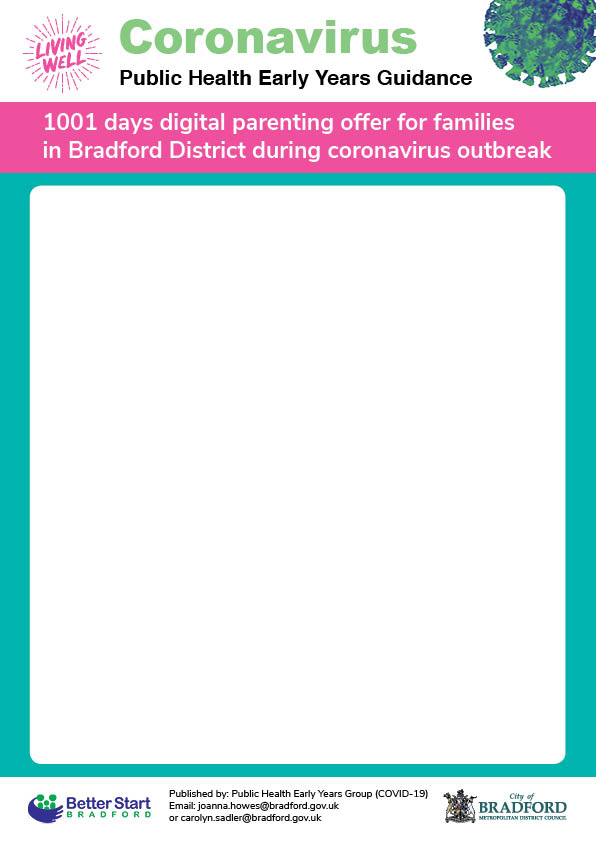 Programmes in Better Start Bradford are offered to families in Little Horton, Bowling and Barkerend and Bradford Moor.  Information on eligibility and referral can be found here.  Some services are offering district wide support during the Coronavirus outbreak.  Further information can be found here:  https://www.betterstartbradford.org.uk/news/coronavirus-covid-19/ StageProgramme Details of OfferAntenatal/PerinatalBRI antenatal programmeFacebook page offering FAQhttps://www.facebook.com/BTHFTMaternity/Maternity  website with videos and interactive stork walkhttps://www.bradfordhospitals.nhs.uk/womens-and-newborn-unit/Antenatal/PerinatalAGH antenatal programmeFacebook page offering FAQhttps://www.facebook.com/pg/airedalemidwives/events/?ref=page_internalAntenatal/PerinatalAntenatal classesFamilies across the district can join antenatal education from Better Start Bradford via Zoom by booking on at hello@betterstartbradford.org.ukThose currently waiting Welcome To The World offered 121 provision from family hubsAntenatal/PerinatalBaby stepsThe Baby Steps programme is now being delivered to families virtually. The team continues to take new referrals – please download the referral form here (Word).07738 888173 / babysteps.bradford@actionforchildren.org.ukAntenatal/PerinatalHAPPYHAPPY is a free and friendly 12-week antenatal and post-natal programme for pregnant women with a BMI (Body Mass Index) greater than 25. Expectant mothers already signed up are being supported by phone. The team are taking new referrals from parents themselves and via professionals. Support will initially be provided via weekly phone calls. Contact: 07740 537810 / sonam.bhalla@barnardos.org.ukAntenatal/PerinatalBaby Buddy AppDownload the Baby Buddy app onto your phone. Baby Buddy is your personal baby expert, guiding you through pregnancy and the first six months of your baby’s life. Antenatal/PerinatalPerinatal support programmeSupport for women with mild/moderate anxiety and depression over the phone/video call – currently accepting district wide referralsFor urgent queries ring: 01274 505034 / For non-urgent queries e-mail: perinatalsupport@family-action.org.ukAntenatal/PerinatalHome startFor those in Better Start Bradford wards – Families already receiving support will be supported via weekly telephone calls.
The team is still taking referrals but for telephone support only, offering emotional support and signposting. You can fill in a referral form here on their website.01274 666711 / bsb@homestartbradford.co.ukStageProgramme Details of OfferAntenatalDoula programmeWhile all face-to-face delivery, including birth support, is suspended for the time being, expectant mothers are receiving support from the Doulas team via phone and video calls.
They continue to accept new referrals Bradford Doulas 01274 223232 / bradford.doulas@carlislebusinesscentre.co.uk (inbox checked weekly)AntenatalSpecial Mother And Baby Service (Bradford perinatal mental health service)Full perinatal offer using virtual means considering what the family have available.  Peer support using MS Teams to be piloted beginning Mayemail for professionals: perinatalsmabs@bdct.nhs.ukAntenatalLittle Minds Matter (Bradford infant mental health service)Full offer using virtual means.  Taking referrals for new circle of security programme (8 wks).01274 251298 / littlemindsmatter@bdct.nhs.ukAntenatal0-19 HV contactsPhone calls to all families for all mandated contacts antenatal, birth visit, 6 weeks, 1 year and 2 years.Face to face visits for those that require it.COVID-19 response team available to visit families alongside the Multi Disciplinary Team with symptoms of COVID.https://www.betterliveshealthyfuturesbw.nhs.uk/AntenatalESOL for pregnanyThe team continues to take referrals via this online referral form or by e-mail to ederbyshire@shipley.ac.uk and are exploring ways of delivering sessions remotely.StageProgrammeDetails of OfferPost NatalHENRY121 for those already engaged.121 support for those referred in to the family hubs.Starting solids webinar available for all families district wide by referral with parents name and phone number via email to:henry@bradford.gov.uk and a unique link will be sent to families.  For queries in BSB call : henrybsb@henry.org.uk and 07709 640454Post NatalPlay and learn universal offer North of England Early Years Alliance Facebook Page - Up to date information and advice for the early years.  Story and song sessions as well as information and support for both practitioners and families.www.facebook.com/earlyyearsalliancenorth/Bradford Libraries Online Stories & Rhymes – weekly stories and rhymes from library staff are uploaded each Friday at 10am on this webpage. Bradford Under Fives Association – “BUFA”  Facebook Page – story session and top tips for parents with young children and those volunteering in play and learn groups across Bradford.www.facebook.com/bradfordunderfivesassociation/Post NatalBreastfeeding support offer	Breastfeeding buddies support via text and telephone as usual additional zoom groups Tuesdays and Fridays.  Text FEED to 66777 with your name, postcode and baby’s date of birth (or due date) and you will receive a call back.Email Bradford.Peers@nct.org.uk or see Breastfeeding Buddies Facebook page.BSB breastfeeding support offering telephone support only (additional languages available and can support district wide where language need identified) Call Mon-Fri 9am – 5pm 01274 287968, Mon-Fri 5pm – 8pm and Sat 9am – 5pm on 07903 174429 You can also e-mail: breastfeedingadmin@healthforall.org.ukPost Natal0-19 mandated contacts (birth, 6 week, 1 year and 2 year) All phone contacts unless identified as vulnerable and visits arranged as above.Stage ProgrammeDetails of OfferPre school/NurseryFamily LinksContinuing for those mid programme, new programmes to be offered 121 using details here:Pre school/NurseryDICEAs abovePre school/NurseryFreedomAs abovePre school/NurseryBetter Start ImagineBetter Start Imagine on Facebook for live story and rhyme time sessions (Wednesdays 10.00am for 0-2 year olds and Fridays 11.00am for 2-4 year olds), plus Sign, Rhyme and Bonding Time sessions on Mondays at 1.00pm.